﻿Jody Ede MSc, BSc, RN Jody is an experienced ICU Senior Sister in Oxford who has recently been awarded an NIHR/HEE Clinical Doctoral Fellowship. Her PhD focus is employing a Safety-II perspective to explore patient deterioration management. She combines an interest in Human Factors methodologies with significant clinical experience to explore her research interests. Jody is keen to facilitate clinical academic roles for nurses within healthcare. 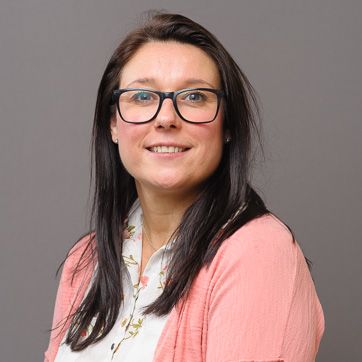 